州生态环境局勐海分局简  报第78期州生态环境局勐海分局办公室          2021年12月29日开展医疗废水监测，坚决守住疫情防控环境安全底线为进一步加强疫情防控期间医疗污水处理监管工作，切实落实主体责任，全面保障疫情防控相关的生态环境安全。12月28日、29日，州生态环境局勐海分局生态环境监测站对辖区县医院、县疾控中心、县民族医院和县医院感染性疾病科开展医疗废水余氯监测工作。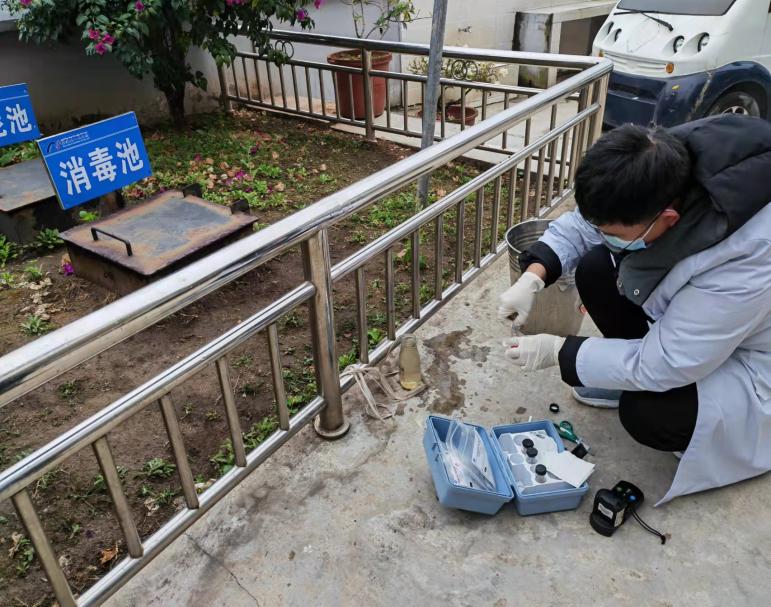 监测人员现场对消毒池和总排口进行取样，按照《医疗机构水污染物排放标准》（GB18466-2005）要求，采用分光光度法对废水中的余氯含量进行测定。并要求相关医疗机构责任人继续加强医疗废水的排放管理，确保医疗废水处理后达标排放，同时进一步规范污水处理设施运行记录，控制好消毒药剂用量，并做好疫情期间消毒药剂应急准备。当前，我州疫情防控形势较为严峻，对辖区医院开展余氯监测，是生态环境部门加强对医疗机构的污水收集、设施运行、污染物排放等过程监督管理工作，是疫情防控常态化工作部署的一项重要工作措施，通过监测掌握污水的消杀情况，及时发现问题督促指导整改，确保污水达到安全消杀要求，防止发生二次污染，保障生态环境安全。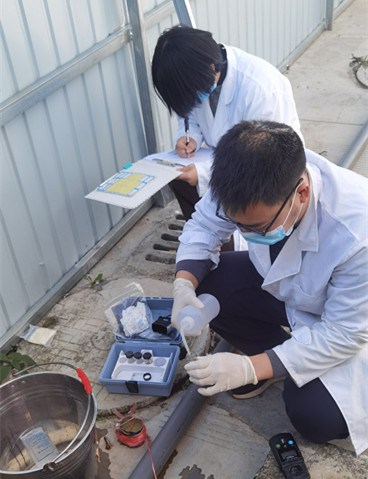 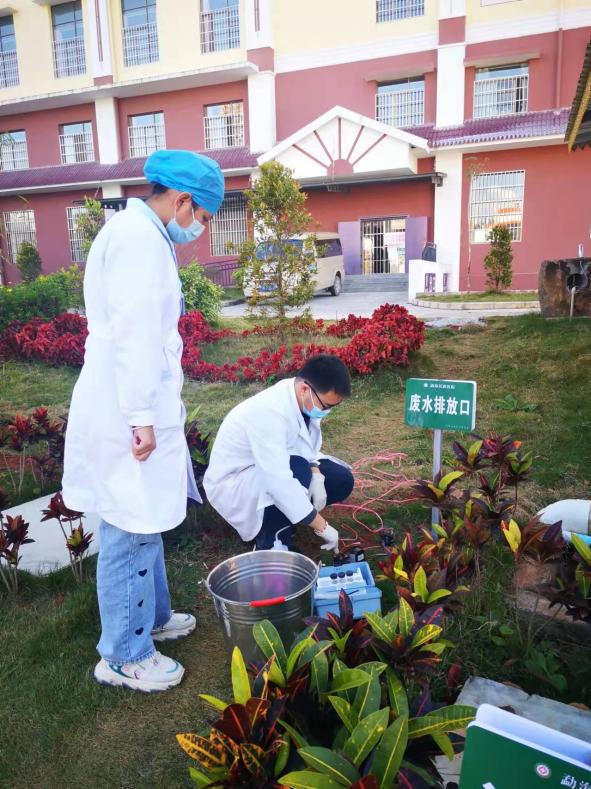 